до інформаційної карткиадміністративної послуги з надання відомостей з Державного земельного кадастру у формі витягу з Державного земельного кадастру про обмеження у використанні земель(особа, уповноважена надавати відомостіз Державного земельного кадастру)(прізвище, ім’я та по батькові фізичної особи /найменування юридичної особи)(податковий номер/серія та номер паспортафізичної особи, яка через свої релігійні переконаннявідмовилася від прийняття номера)(реквізити документа, що посвідчує особу,яка звернулася із заявою(назва документа, номер та серія, дата видачі), тадокумента, що посвідчує повноваження діятивід імені особи)(місце проживання фізичної особи /місцезнаходження юридичної особи)(номер контактного телефону)ЗАЯВАпро надання відомостей з Державного земельного кадастру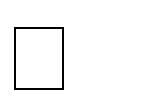 Відповідно до Закону України “Про Державний земельний кадастр” та Порядку ведення Державного земельного кадастру прошу надати:довідку про осіб, які отримали доступ до інформації про суб’єкта речового права у Державному земельному кадастрі.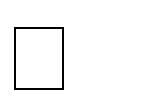 Відомості про об’єкт Державного земельного кадастру, стосовно якого запитуються відомості:Відомості про документ та/або витяг з документа Державного земельного кадастру, стосовно якого запитуються відомості:До заяви/запиту додаються: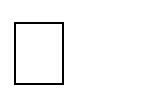 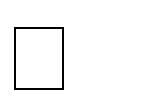 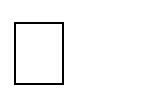 Інформацію про стан формування витягу/довідки/викопіювання/ засвідченої копії прошу надати: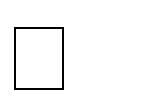 у паперовій формі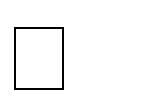 в електронній формі на адресу:  	в іншій формі  	МП   витяг з Державного земельного кадастру витяг з Державного земельного кадаструпро:межі державного кордону Україниземлі в межах території адміністративно-територіальної одиниці обмеження у використанні земель земельну ділянкувидачу державного акта на право власності на земельну ділянку новому власнику земельної ділянкидовідку, що містить узагальнену інформацію про землі (території);викопіювання з картографічної основи Державного земельного кадастру, кадастрової карти (плану);копію документа, що створюється під час ведення Державного земельного кадастру; витяг з документа Державного земельного кадастру;довідку про наявність та розмір земельної частки (паю);довідку про наявність у Державному земельному кадастрі відомостей про одержання у власність земельної ділянки у межах норм безоплатної приватизації за певним видом її цільового призначення (використання);довідку, що містить узагальнену інформацію про землі (території);викопіювання з картографічної основи Державного земельного кадастру, кадастрової карти (плану);копію документа, що створюється під час ведення Державного земельного кадастру; витяг з документа Державного земельного кадастру;довідку про наявність та розмір земельної частки (паю);довідку про наявність у Державному земельному кадастрі відомостей про одержання у власність земельної ділянки у межах норм безоплатної приватизації за певним видом її цільового призначення (використання);Відомості про:власника / користувача земельної ділянки або уповноважену ним особу;спадкоємця/ правонаступника (для юридичних осіб);особу, в інтересах якої встановлено обмеження, або уповноважену нею особуорган державної влади / орган місцевого самоврядування;розробника документації із землеустрою/суб’єкта оціночної діяльності відповідно до статті 6 Закону України “Про оцінку земель”;нотаріусаПрізвище, ім’я та по батькові фізичної особи / найменування юридичної особиПрізвище, ім’я та по батькові фізичної особи / найменування юридичної особиПодатковий номер / серія та номер паспорта фізичної особи, яка через свої релігійніпереконання відмовилася від прийняття номераПодатковий номер / серія та номер паспорта фізичної особи, яка через свої релігійніпереконання відмовилася від прийняття номераМісце проживання фізичної особи / місцезнаходження юридичної особиМісце проживання фізичної особи / місцезнаходження юридичної особиРеквізити документа, що посвідчує особу заявника (назва, номер та серія документа, дата його видачі), та документа, що посвідчує повноваження діяти від імені особи (для уповноваженої особи)Реквізити документа, що посвідчує особу заявника (назва, номер та серія документа, дата його видачі), та документа, що посвідчує повноваження діяти від імені особи (для уповноваженої особи)Підстави для надання відповідної інформації з посиланням на норму закону, яка передбачає право відповідного органу державної влади або органу місцевого самоврядування запитувати такуінформацію, а також реквізити справи, у зв’язку з якою виникла потреба в отриманні інформаціїПідстави для надання відповідної інформації з посиланням на норму закону, яка передбачає право відповідного органу державної влади або органу місцевого самоврядування запитувати такуінформацію, а також реквізити справи, у зв’язку з якою виникла потреба в отриманні інформаціїДані про земельну ділянкуМісце розташування земельної ділянкиКадастровий номер земельної ділянки (за наявності)Дані про інший об’єкт Державного земельного кадастру, стосовно якого запитуються відомостіДані про тип (назву), номер, дату реєстрації, назву розділу або перелік розділів, назву або номер сторінки документу, з якого замовляється копіякопія документа, що посвідчує особу;документ про оплату послуг за надання відомостей з Державного земельного кадастру;документ, який підтверджує повноваження діяти від імені заявника(у разі подання заяви уповноваженою особою заявника);доручення власника (користувача) або набувача права на земельну ділянку на отримання відомостей з Державного земельногокадастру.Службова інформаціяРеєстраційний номер заявиДата реєстрації заявиПідпис заявникаПрізвище, ім’я та по батькові особи,уповноваженої надавати відомості з Державного земельного кадаструМП (за наявності)Підпис особи, уповноваженої надавати відомості з Державного земельногокадаструДата подання заяви